Dziękujemy wszystkim darczyńcom za wsparcie zbiórki żywności,                            chemii domowej i środków opatrunkowych                                                                            w ramach Akcji „Paczka” – Pomoc Polakom na Kresach.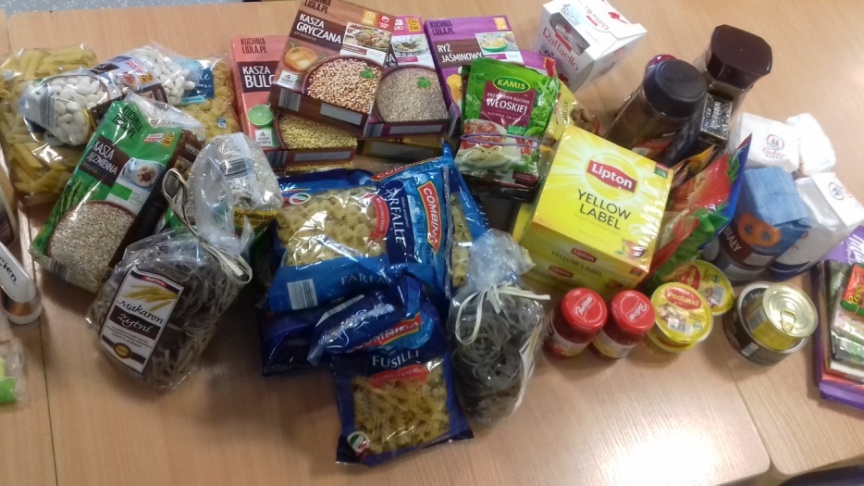                                     Zebrane dary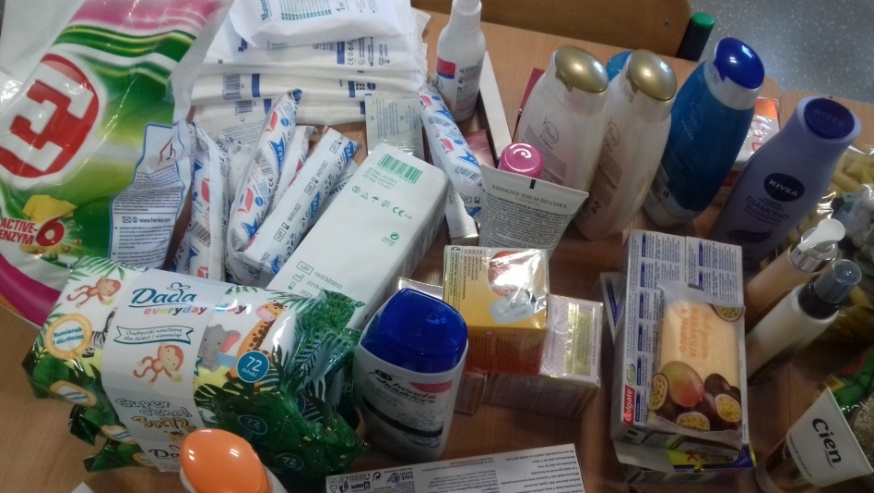 Wielkanocna Paczka
Członkowie Szkolnego Koła Wolontariatu wykonali świąteczne kartki,                               które z wypisanymi najlepszymi życzeniami zostały wysłane do naszej koleżanki                       z Marzycielskiej Poczty – Wiktorii oraz z paczkami                                                         dla naszych Rodaków na Kresach.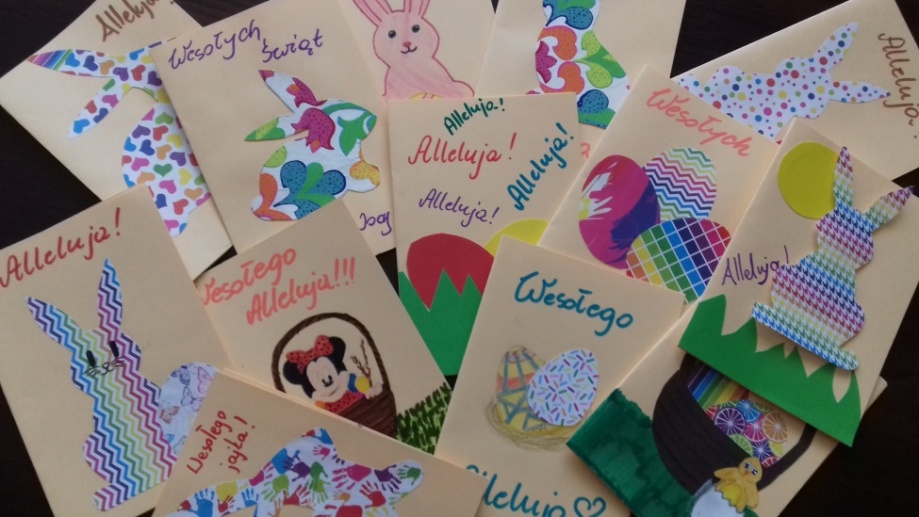 Świąteczne kartki z życzeniamiMiłe wiadomości od Natalii i Wiktorii z klasy 8 c „Z wielką radością pragniemy ogłosić, że dzięki akcji Maraton Pisania Listów Amnesty International przeprowadzonej w naszej szkole , Gulzar Duszenowa z Kirgistanu wywalczyła prawa dla osób niepełnosprawnych w jej kraju. Bez tego osoby niepełnosprawne w Kirgistanie , nie mogłyby cieszyć się swoimi prawami. Dziękujemy wszystkim za wsparcie!!!” Gulzar Duszenowa – działaczka na rzecz praw osób z niepełnosprawnościami z Kirgistanu, powiedziała: 

"Jestem wdzięczna za wszelkie wsparcie i solidarność tak wielu aktywistek i aktywistów Amnesty International, którzy dbają o nasze prawa, mimo że pochodzą z wielu różnych krajów". 

"Jak mówi przysłowie, jeśli osoby z niepełnosprawnościami i osoby starsze żyją dobrze, całe społeczeństwo żyje dobrze. Chcę też powiedzieć to głośno i wyraźnie, że nic o nas nie powinno dziać się bez nas" – dodała Gulzar Duszenowa.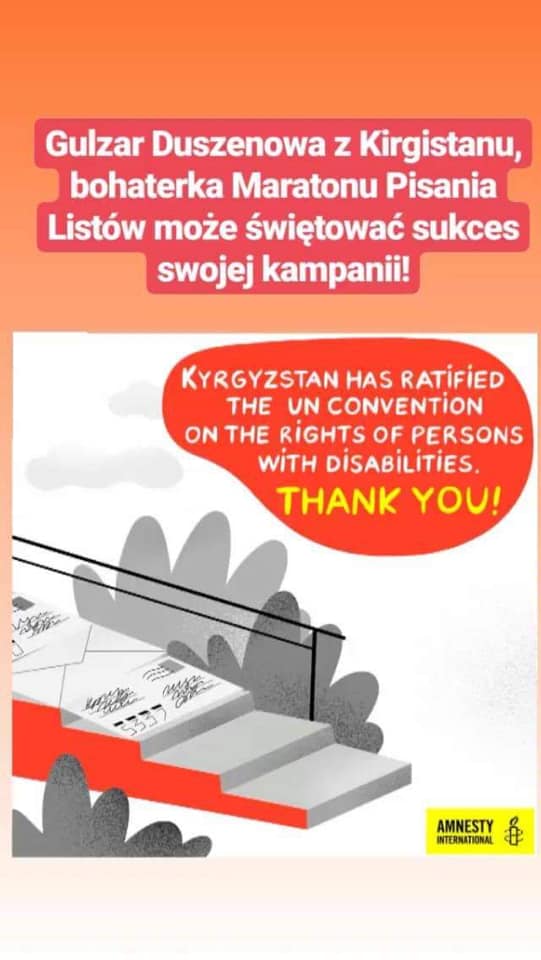 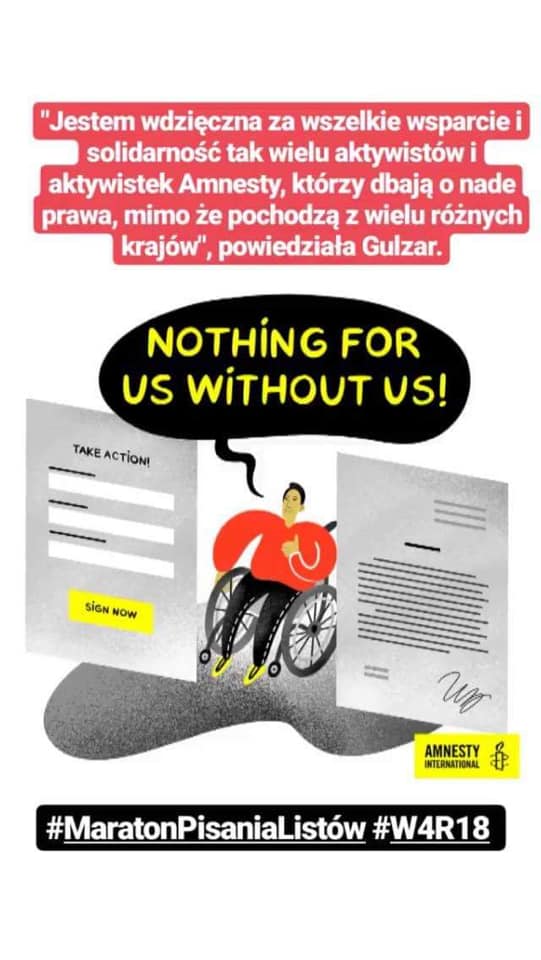 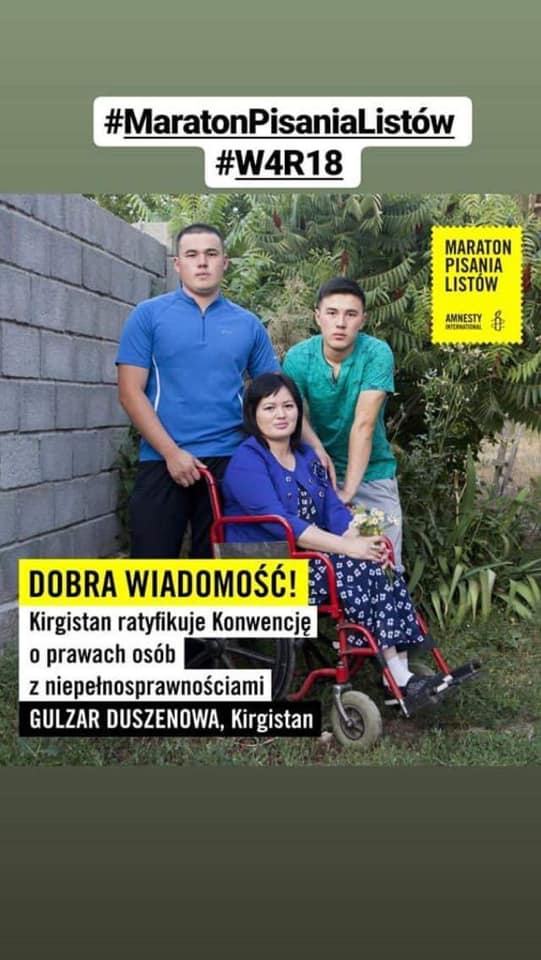 G. Duszenowa                                                                                         Sukces bohaterki Maratonu Pisania Listów                        Maraton Pisania Listów – Podziękowania